Writing a book review 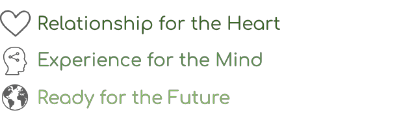 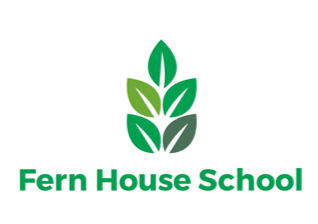 Name______________________________________ Class_________________ The book I have chosen is________________ The author of the book is_____________________I chose this book because______________________________________________Vocabulary You may need to look up the meanings of these words first. Write the definition by the side of the words you don’t know Character __________________________________________________________________Title _______________________________________________________________________ Introduction ________________________________________________________________ Protagonist _________________________________________________________________ Plot _______________________________________________________________________ Help _______________________________________________________________________ Hinder _____________________________________________________________________ Setting _____________________________________________________________________Conclusion__________________________________________________________________ The PlotWhat was the book about?Characters Tell me about the main characters in the bookYour likesTell me about your favourite part of the bookYour dislikesTell me about your least favourite part of the bookConclusion This is just a sentence or two to sum up your report. Give your overall opinion of the book and the most important thing you want other people to know about it. Conclusion My opinion The most important thing I want you to know is... 